Absent:       Cheryl Lippert, Rose Cain               have no concerns. Voted in advance to approve should majority agree.ENDS:ESSENTIAL SKILLS                             “BARTON EXPERIENCE”        WORK PREPAREDNESS                    REGIONAL WORKFORCE NEEDS                                ACADEMIC ADVANCEMENT             SERVICE REGIONS PERSONAL ENRICHMENT                 STRATEGIC PLANNINGCONTINGENCY PLANNING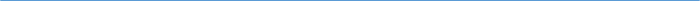 Barton Core Priorities/Strategic Plan Goals Drive Student Success 1. Increase student retention and completion 2. Enhance the Quality of Teaching and Learning Cultivate Community Engagement 3. Enhance Internal Communication 4. Enhance External Communication Emphasize Institutional Effectiveness 5. Initiate periodic review of the Mission Statement and Vision Statement. 6. Through professional development, identify and create a training for understanding and use of process improvement methodologies. Optimize Employee Experience 7. Develop more consistent & robust employee orientation. 8. Enhance professional development system.AGENDA/MINUTESAGENDA/MINUTESTeam NameLearning, Instruction and Curriculum Committee (LICC)Date11/8/2017Time3:30 pm – 4:30 pmLocationA-113/Go To MeetingFacilitatorFacilitatorBrian HoweBrian HoweBrian HoweBrian HoweRecorderSarah RiegelSarah RiegelSarah RiegelSarah RiegelSarah RiegelSarah RiegelTeam membersTeam membersTeam membersTeam membersTeam membersTeam membersTeam membersTeam membersTeam membersTeam membersTeam membersPresent  XAbsent   OPresent  XAbsent   OTeam 1Team 1Team 2Team 3Team 3AdditionalAdditionalNon-votingxBrenda Glendenning Team LeadBrenda Glendenning Team LeadxDeanna HeierTeam LeadxAnge SullivanTeam LeadAnge SullivanTeam LeadxLori CrowtherLori CrowtheroAshley AndersonxAbby Howe Abby Howe oCheryl LippertxKaren KratzerKaren KratzerxKurt TealKurt TealoLeanne MillerxMike CoxMike CoxxTerri MebanexMark BognerMark BogneroClaudia MatherxLatoya HillLatoya HillxCharlotte CatesoRose CainRose CainxElaine SimmonsGuests	Guests	Guests	Guests	Guests	Guests	Guests	Guests	Guests	Guests	Guests	Guests	Guests	oJane HowardJane HowardxSteven LuethoAlyssa BlivenAlyssa BlivenoReGina CasperReGina CasperxCarol MurphyAction ItemsAction ItemsAction ItemsAction ItemsAction ItemsAction ItemsAction ItemsReporterReporterReporterNew/RevisedNew/RevisedEffective SemesterENGL 1195 Integrated Reading & WritingTeam 1New SyllabusApprovedCarol/Brian will work on getting the English Comp I syllabus updated to reflect this new course as a prerequisite.  ENGL 1195 Integrated Reading & WritingTeam 1New SyllabusApprovedCarol/Brian will work on getting the English Comp I syllabus updated to reflect this new course as a prerequisite.  ENGL 1195 Integrated Reading & WritingTeam 1New SyllabusApprovedCarol/Brian will work on getting the English Comp I syllabus updated to reflect this new course as a prerequisite.  ENGL 1195 Integrated Reading & WritingTeam 1New SyllabusApprovedCarol/Brian will work on getting the English Comp I syllabus updated to reflect this new course as a prerequisite.  ENGL 1195 Integrated Reading & WritingTeam 1New SyllabusApprovedCarol/Brian will work on getting the English Comp I syllabus updated to reflect this new course as a prerequisite.  ENGL 1195 Integrated Reading & WritingTeam 1New SyllabusApprovedCarol/Brian will work on getting the English Comp I syllabus updated to reflect this new course as a prerequisite.  ENGL 1195 Integrated Reading & WritingTeam 1New SyllabusApprovedCarol/Brian will work on getting the English Comp I syllabus updated to reflect this new course as a prerequisite.  Carol MurphyCarol MurphyCarol MurphyNewNewFall 2018ARTS 1251 Textile & FibersTeam 1New SyllabusApprovedARTS 1251 Textile & FibersTeam 1New SyllabusApprovedARTS 1251 Textile & FibersTeam 1New SyllabusApprovedARTS 1251 Textile & FibersTeam 1New SyllabusApprovedARTS 1251 Textile & FibersTeam 1New SyllabusApprovedARTS 1251 Textile & FibersTeam 1New SyllabusApprovedARTS 1251 Textile & FibersTeam 1New SyllabusApprovedAlyssa Bliven/Brian HoweAlyssa Bliven/Brian HoweAlyssa Bliven/Brian HoweNewNewSpring 2018ENGL 1120 ESOL ITeam 2Outcomes/CompetenciesApprovedENGL 1120 ESOL ITeam 2Outcomes/CompetenciesApprovedENGL 1120 ESOL ITeam 2Outcomes/CompetenciesApprovedENGL 1120 ESOL ITeam 2Outcomes/CompetenciesApprovedENGL 1120 ESOL ITeam 2Outcomes/CompetenciesApprovedENGL 1120 ESOL ITeam 2Outcomes/CompetenciesApprovedENGL 1120 ESOL ITeam 2Outcomes/CompetenciesApprovedAbby HoweAbby HoweAbby HoweRevisedRevisedSpring 2018ENGL 1121 ESOL IITeam 2PrerequisitesOutcomes/CompetenciesApprovedENGL 1121 ESOL IITeam 2PrerequisitesOutcomes/CompetenciesApprovedENGL 1121 ESOL IITeam 2PrerequisitesOutcomes/CompetenciesApprovedENGL 1121 ESOL IITeam 2PrerequisitesOutcomes/CompetenciesApprovedENGL 1121 ESOL IITeam 2PrerequisitesOutcomes/CompetenciesApprovedENGL 1121 ESOL IITeam 2PrerequisitesOutcomes/CompetenciesApprovedENGL 1121 ESOL IITeam 2PrerequisitesOutcomes/CompetenciesApprovedAbby HoweAbby HoweAbby HoweRevisedRevisedSpring 2018THEA 1315 Introduction to FilmTeam 3Outcomes/CompetenciesGeneral Education courseApprovedTHEA 1315 Introduction to FilmTeam 3Outcomes/CompetenciesGeneral Education courseApprovedTHEA 1315 Introduction to FilmTeam 3Outcomes/CompetenciesGeneral Education courseApprovedTHEA 1315 Introduction to FilmTeam 3Outcomes/CompetenciesGeneral Education courseApprovedTHEA 1315 Introduction to FilmTeam 3Outcomes/CompetenciesGeneral Education courseApprovedTHEA 1315 Introduction to FilmTeam 3Outcomes/CompetenciesGeneral Education courseApprovedTHEA 1315 Introduction to FilmTeam 3Outcomes/CompetenciesGeneral Education courseApprovedSteven Lueth/Brian HoweSteven Lueth/Brian HoweSteven Lueth/Brian HoweRevisedRevisedFall 2017Syllabi Submitted for Formatting ChangesSyllabi Submitted for Formatting ChangesSyllabi Submitted for Formatting ChangesSyllabi Submitted for Formatting ChangesSyllabi Submitted for Formatting ChangesSyllabi Submitted for Formatting ChangesSyllabi Submitted for Formatting ChangesReporterReporterReporterFormat OnlyFormat OnlyEffective SemesterPHED 1244 Elementary Health & Physical EducationPHED 1244 Elementary Health & Physical EducationPHED 1244 Elementary Health & Physical EducationPHED 1244 Elementary Health & Physical EducationPHED 1244 Elementary Health & Physical EducationPHED 1244 Elementary Health & Physical EducationPHED 1244 Elementary Health & Physical EducationBrian HoweBrian HoweBrian HoweXXPHED 1270 Introduction to Exercise SciencePHED 1270 Introduction to Exercise SciencePHED 1270 Introduction to Exercise SciencePHED 1270 Introduction to Exercise SciencePHED 1270 Introduction to Exercise SciencePHED 1270 Introduction to Exercise SciencePHED 1270 Introduction to Exercise ScienceBrian HoweBrian HoweBrian HoweXXPHED 1326 Concepts of Personal TrainingPHED 1326 Concepts of Personal TrainingPHED 1326 Concepts of Personal TrainingPHED 1326 Concepts of Personal TrainingPHED 1326 Concepts of Personal TrainingPHED 1326 Concepts of Personal TrainingPHED 1326 Concepts of Personal TrainingBrian HoweBrian HoweBrian HoweXXPSYC 1000 General PsychologyPSYC 1000 General PsychologyPSYC 1000 General PsychologyPSYC 1000 General PsychologyPSYC 1000 General PsychologyPSYC 1000 General PsychologyPSYC 1000 General PsychologyBrian HoweBrian HoweBrian HoweXXPSYC 1006 Abnormal PsychologyPSYC 1006 Abnormal PsychologyPSYC 1006 Abnormal PsychologyPSYC 1006 Abnormal PsychologyPSYC 1006 Abnormal PsychologyPSYC 1006 Abnormal PsychologyPSYC 1006 Abnormal PsychologyBrian HoweBrian HoweBrian HoweXXPSYC 1014 Developmental PsychologyPSYC 1014 Developmental PsychologyPSYC 1014 Developmental PsychologyPSYC 1014 Developmental PsychologyPSYC 1014 Developmental PsychologyPSYC 1014 Developmental PsychologyPSYC 1014 Developmental PsychologyBrian HoweBrian HoweBrian HoweXXSyllabi Submitted to InactivateSyllabi Submitted to InactivateSyllabi Submitted to InactivateSyllabi Submitted to InactivateSyllabi Submitted to InactivateSyllabi Submitted to InactivateSyllabi Submitted to InactivateReporterReporterReporterInactivateInactivateEffective Semestern/an/an/an/an/an/an/aOther ItemsOther ItemsOther ItemsOther ItemsOther ItemsOther ItemsOther ItemsReporterReporterReporter